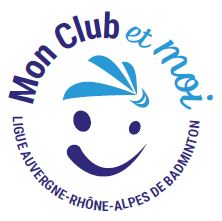 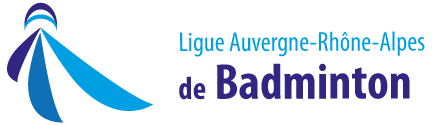 Mettre  au centre la relation entre le club et le licencié.Cahier des charges :- Fournir le projet associatif - Mettre en place dès septembre le questionnaire d’attentes licenciés fourni par la ligue. Motivation, pourquoi et comment ; encadrement (type) et rencontres - Un créneau animé pour public débutant : encadrant minimum AB1 (ou en formation) *** - Dossier de labellisation : référent suivi du public (présence créneau, renseignements, statistiques…) - Mise en place de 3 animations sortant de l’ordinaire sur ou hors créneau (tournoi interne, soirée déguisée, sortie raquettes…) - Taux de renouvellement minimum sur les néo pratiquants et taux de renouvellement global. 45% pour les primo-licenciés et 60% global (pour rappel, la moyenne régionale du taux global de renouvellement est de 56%)Ces taux de renouvellement seront calculés à l’issue de la saison 2021-22 (octobre 2022) pour une attribution ou non du label sur la saison 2022-2023.*** On entend par un créneau animé, la présence d’un animateur sur ce créneau pour les débutants qui aura pour rôle d’accueillir, d’orienter, de conseiller les joueurs. Il pourra proposer des formes de rencontres mais on ne parle pas de séance encadrée à proprement parler.Ci-dessous en annexe :Une fiche de candidature à renvoyer avant le 30 juin 2022 à thomas.champion@badminton-aura.orgUne grille d’autoévaluation du pratiquant après chaque séance du créneau animéSignature Président (e) du club :DATE DE DEPOT DES DOSSIERS : 30 JUIN 2022Fournir le logo du club en haute définition pour l’élaboration d’un drapeau.Le taux de renouvellement des licenciés (nouveaux et anciens) pour la saison 2021-22 vous sera communiqué fin octobre 2022. Vous aurez ainsi l’analyse du comportement entre autres des nouveaux licenciés (première prise de licence en septembre 2021) à travers leur renouvellement de licence ou non en septembre 2022. Nous laissons les 2 premiers mois de la saison s’écouler pour s’assurer de l’enregistrement de toutes les licences. En Octobre 2022, nous comparerons les 2 taux pour évaluer si le plan d’actions prévu par le label sur la saison 2021-22 a porté ses fruits.QUESTIONNAIRE D’ATTENTES DU LICENCIECe questionnaire serait à faire remplir à chaque nouveau licencié du club. L’idée étant d’aller à la rencontre des adhérents et mieux cerner leurs attentes (rencontre physique et non envoi du questionnaire par mail !). Cela devrait prendre 3’ par personne !Question 1 : Comment avez-vous connu le club ? Amis/famille					 Réseaux sociaux Forum des associations				 Manifestations club Affiche						 Internet Presse						 AutresQuestion 2 : Quelles sont vos motivations pour venir au badminton ? Santé/Bouger					 Plaisir du jeu et découverte Rencontrer des personnes			 Autres Progresser		 Performances / compétitions éventuellementQuestion 3 : Quelles sont vos attentes? Initiation (découverte des bases technico-tactiques)Si oui 		 Ponctuellement 			 RégulièrementAnimations Rencontres amicales Sorties extérieures Animations créneau (soirées déguisées, anniversaires,…)Question 4 : Intérêt pour les rencontres sportives?Amicales 			 oui			 nonCompétitions officielles 	 oui			 nonEn semaine sur les créneaux 	 oui			 nonEn week-end		 	 oui			 nonQuestion 5 : Bénévolat et projet associatifSeriez-vous prêts à donner un petit coup de main au club ponctuellement ? OUI				 NONSi oui 		 Buvette		 Administration  du club		 Encadrement		 Communication	 AutresAprès chaque séance, ce tableau est affiché au gymnase et les pratiquants mettent une gommette dans chaque colonne.CLUBNom du président (e)MailTéléphoneNom du référent projet fidélisationMailTéléphoneAdresse de la mairieCréneaux animé public débutant première licenceEx : Jeudi 20h 21h30Nombre de licenciés sur le/les créneau(x)Nom de (s) animateur (s)Diplôme de l’animateurDates et types des manifestations hors bad.ObjectifPLAISIR(dans le jeu et les conditions de jeu)MAITRISE DU GESTE(apprentissage, progression)LIEN SOCIAL(convivialité, relation humaine)Bien au delà de ce que j’espérais (l’éclate totale)Un peu au dessus de ce que j’espérais(bonne séance)Ce que j’espérais(rien de particulier)Un peu en dessous de ce que j’espérais(un peu déçu)Très en dessous de ce que j’espérais(très déçu)